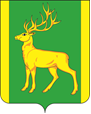 Финансовое управление администрации муниципального образования Куйтунский районП Р И К А Зр.п. КуйтунВ соответствии с Бюджетным кодексом Российской Федерации, на основании приказа Министерства финансов Российской Федерации от 29 ноября 2017 года №209н «Об утверждении Порядка применения бюджетной классификации операций сектора государственного управления», руководствуясь Положением о финансовом управлении администрации муниципального образования Куйтунский район, утвержденным постановлением администрации муниципального образования Куйтунский район от  22 марта 2011 года №250,П Р И К А З Ы В А Ю:1. Внести следующие изменения в Порядок применения бюджетной классификации Российской Федерации в части, относящейся к консолидированному бюджету муниципального образования Куйтунский район:           1.1 Приложение к Перечню и правилам отнесения консолидированного бюджета муниципального образования Куйтунский район дополнить кодом направления расходов следующего содержания:           1.1.1. Пункт 1:        «73190 расходы на осуществление отдельных областных государственных полномочий по обеспечению бесплатным  питанием обучающихся, пребывающих на полном государственном обеспечении в организациях социального обслуживания, находящихся в ведении Иркутской области, посещающих муниципальные общеобразовательные организации. По данному направлению расходов отражаются расходы местных бюджетов, в рамках основного мероприятия "Реализация основных общеобразовательных программ общего образования" подпрограммы «Обеспечение реализации муниципальной программы» муниципальной программы «Образование» в муниципальном образовании Куйтунский район на 2019-2023гг, осуществляемые за счет субвенций из областного бюджета.           1.1.2 Пункт 3:«20260 Финансовое обеспечение выполнения функций органов местного самоуправления в целях организации водоснабжения населения качественной питьевой водой сельских поселений. По данному направлению расходов отражаются расходы бюджетов сельских поселений в рамках муниципальных программ.»1.2  В приложение 3 внести следующие изменения:после строки:дополнить строкой:после строки:дополнить строкой:2. Настоящий приказ подлежит размещению на официальном сайте администрации муниципального образования Куйтунский район (kuitun.irkobl.ru) в информационно-телекоммуникационной сети «Интернет».3. Контроль за исполнением настоящего приказа возложить на начальника бюджетного отдела финансового управления администрации муниципального образования Куйтунский район Шишкину А.Н.Начальник ФУАМОКуйтунский район                                                                                       Н.А. Ковшароваот19.11.2020г.№№54О внесении изменений в Порядок применения бюджетной классификации Российской Федерации в части, относящейся к консолидированному бюджету муниципального образования Куйтунский районОсуществление отдельных областных государственных полномочий по обеспечению бесплатным двухразовым питанием детей-инвалидов01.Д.03.73180Осуществление отдельных областных государственных полномочий по обеспечению бесплатным  питанием обучающихся, пребывающих на полном государственном обеспечении в организациях социального обслуживания, находящихся в ведении Иркутской области, посещающих муниципальные общеобразовательные организации01.Д.03.73190Финансовое обеспечение мероприятий по профилактике наркомании, алкоголизма и их социальных последствий на территории сельских поселений73.0.00.20250Финансовое обеспечение выполнения функций органов местного самоуправления в целях организации водоснабжения населения качественной питьевой водой сельских поселений73.0.00.20260